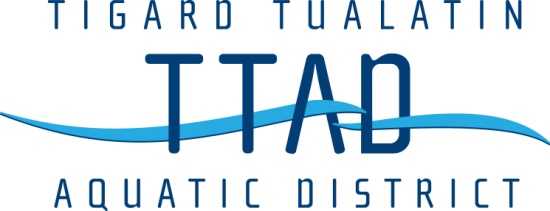 TTAD 2018/19 Budget Committee ApplicationThe Tigard Tualatin Aquatic District is required by Oregon law to annually prepare a budget.  The budget process involves a Budget Committee consisting of 5 citizens and the 5 elected board members.  The Budget Committee reviews and recommends the operational budget for the Tigard Tualatin Aquatic District.  Committee members must be registered voters, live within the district and must not be employees of the District.  Budget Committee Members serve a one, two, or three year position and typically meet twice a year to work on the budget.  Applicants should complete the Budget Committee Application and return it to the Tigard or Tualatin Swim Center by April 16, 2018.  The Budget Committee selection will take place at the TTAD Board Meeting on April 18, 2018.  Appointed Budget Committee members will be notified by April 20, 2018 if they have been selected to serve on the TTAD Budget Committee.Name _____________________________________________________________Address ___________________________________________________________Email Address ________________________ Phone Number _________________Are you a registered voter?  ___Yes            ____NoPlease select the length of term you would be willing to accept: ____1 year			_____ 2 year		_____ 3 yearWhy are you interested in being on the TTAD Budget Committee?What knowledge would you bring to the TTAD Budget Committee?